COLEGIO EMILIA RIQUELME 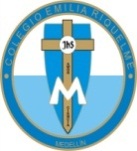 GUÍA DE APRENDIZAJE EN CASADE CIENCIAS NATURALES Y SOCIALES - PERIODO IISEMANA DEL 26 AL 29 DE MAYONOMBRE: __________________________________________GRADO: 3°  TEMA: QUÉ ES LA FAUNA Y CÓMO CONTRIBUYO PARA LA CONSERVACIÓN DE ELLA.DESEMPEÑOS: CIENCIAS NATURALESExplico qué es la fauna y que materias primas  se obtienen  de ella.SOCIALESContribuyo a la conservación de la fauna en nuestro país.Observa los siguientes videos, que te enseñaran sobre lo que es la fauna y que está sucediendo con ella.https://www.youtube.com/watch?v=35cu1VSWV9M ¿Qué es la fauna?https://www.youtube.com/watch?v=kFQ1yNBorcs  Tráfico de fauna silvestrehttps://www.youtube.com/watch?v=63cM7RGkR-Y Tráfico y control de fauna silvestre.Completa la ficha anexa, leyendo comprensivamente los usos y cuidados de la fauna y une con una línea a la imagen correspondiente. (Esta actividad puede ser virtual o impresa, como lo deseen.)Por último contesta la prueba saber en tu cuaderno:Analiza la siguiente información y selecciona la opción que completa correctamente el enunciado.Durante las vacaciones, Camilo fue a una reserva natural con sus padres. Cuando vuelve al colegio, les cuenta a sus compañeros que el lugar que visitó era muy rico en fauna ya que pudo observar diferentes tipos de plantas. La afirmación de Camilo esCorrecta, porque el término fauna hace referencia a las plantas que podemos encontrar en un lugar.Correcta, porque las reservas naturales tienen una gran cantidad de plantas.Incorrecta, porque el término fauna hace referencia a los animales que se encuentran en un lugar, no a las plantas.Incorrecta, porque en las reservas naturales se encuentran únicamente  animales.Analiza el siguiente caso y escribe la respuesta en tu cuaderno:A juanita le regalaron una pequeña tortuga de río, a la que llamó Carito. Aunque Juanita puso a la tortuga en su jardín, la tortuga permanecía en un rincón y no quería comer.El veterinario la encontró bien, pero le explico a Juanita que los animales silvestres deben estar en su ambiente natural y necesitan relacionarse con otros seres de su especie. Por esta razón, Juanita pidió a sus padres que devolvieran la tortuga a su ambiente natural.¿Crees que Juanita actuó bien, y por qué?¿Qué clase de mascota debe tener un niño o niña de tu edad y por qué?